UKRN Train the trainer: post-workshop evaluation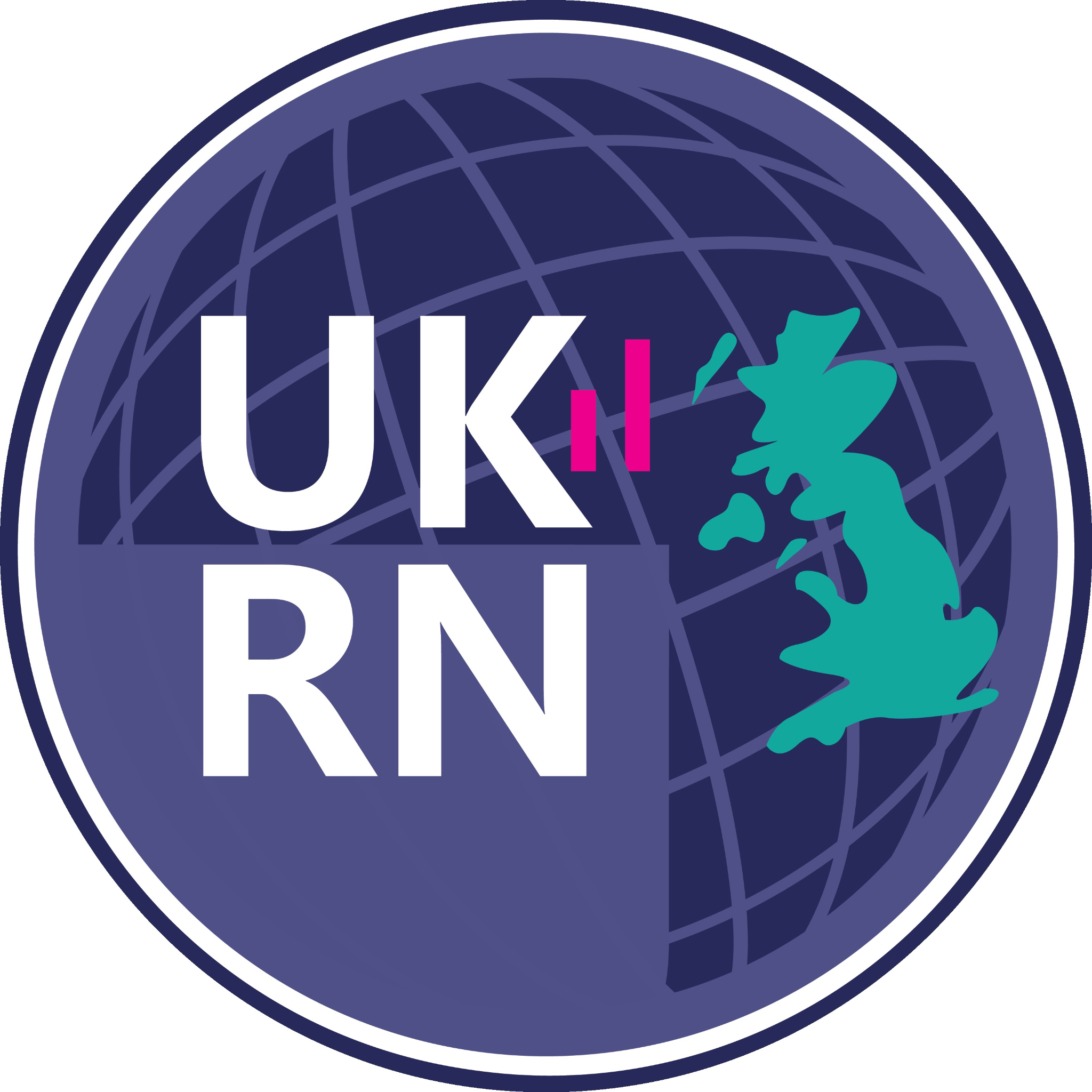 PreregistrationThank you for attending our train-the-trainer course on Preregistration. As you know, BEFORE and AFTER the course we'll ask you some questions so that we can get a good idea of who is attending the courses and how useful they are.The only personal information we will ask for is your name and email address. We only use your name to link your before and after responses, and to group people with similar interests during and after the workshop. Your name will not be publicly released. We will use your email address to contact you regarding this workshop. We will not ask for any other personal information. Please do not write personal information in the free-text response fields.We will share your responses without your name and email included. Your name will be replaced with a unique, arbitrary identifier to link your pre- and post-workshop survey responses. If you attend multiple UKRN Train-the-Trainer workshops your responses will not be linked between workshops. If you have any questions or concerns, please feel free to contact us: XXXXXXXXXXName (e.g. Dr Jane Good. Your name will not be shared. It is used to link your before and after responses, and to group people with similar interests during and after the workshop.)Email address (Your email address will not be shared. It is used to contact you regarding this workshop.)Overall experienceAssessment of contentPlease assess the following aspects of the event, where 1 is poor and 5 is excellent.I have a complete workshop ready to deliver to my colleagues (please circle one)Disagree    1         2         3         4         5         6         7         8         9         10      AgreeHow confident are you with your knowledge of Preregistration? (please circle one)Very unsure    1         2         3         4         5         6         7         8         9         10    Very confidentHow confident are you with your ability to plan, design, lead and evaluate training workshops for your colleagues? (please circle one)Very unsure    1         2         3         4         5         6         7         8         9         10    Very confidentWhat did you like the most about the train-the-trainer workshop?What did you like the least about the train-the-trainer workshop?Was there anything you felt was missing from the workshop?How welcoming did you find the workshop environment? (please circle one)Hostile    1         2         3         4         5         6         7         8         9         10    Extremely welcomingIs there anything else you would like to share?Thank you for completing this short questionnaire; please hand it to your facilitator or email it to XXXXXXXXXXX This work is licensed under CC BY 4.0.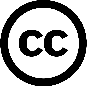 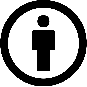 UKRN, with contributions from (z-a): Zelenka, N; Thompson, J; Merrett, J.K; Jacobs, N; Howson, L; Hannon, E; Clarke, A; Barrell, J.12345n/aPresentations□□□□□□Exercises□□□□□□Training materials/handouts□□□□□□Venue□□□□□□